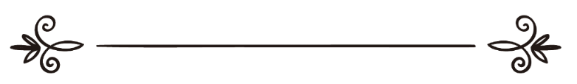 A guide of sites and links introducing Islam in the world languagesدليل مواقع وروابط مختارة للتعريف بالإسلام بلغات العالمLinks for the Noble Qur'an meanings translations in the languages of the worldhttps://islamhouse.com/en/books/2829240/*********Selected books and Websites in English languagehttps://islamhouse.com/en/articles/2829196/*********Selected books and Websites in French languageLivres choisis en langue françaisehttps://islamhouse.com/fr/articles/2829197/*********Selected Books and websites in Portuguese languagelivros e sites selecionados em portuguêshttps://islamhouse.com/pt/articles/2829195/*********Selected Books and websites In Spanish languageSelección de sitios y libros en españolhttps://islamhouse.com/es/articles/2829199/*********Selected Books and websites In German languageEinige ausgesuchten Seiten und Bücher in deutscherhttps://islamhouse.com/de/articles/2829201/*********Selected Books and websites In Italian languageLibri selezionati in italianohttps://islamhouse.com/it/articles/2829200/*********Selected Books and websites In Turkish language Türkçe Seçilmiş Kitaplarhttps://islamhouse.com/tr/articles/2829198/*********Selected Books and websites In Armenian language Ընտրված գրքեր և կայքեր հայերենhttps://islamhouse.com/hy/articles/2829207/*********
Selected Books and websites In Ukrainian language Вибрані книги та веб-сайти українською мовоюhttps://islamhouse.com/uk/articles/2829206/*********Selected Books and websites In Afri language diini inxxigah Aaxigeh meqe baritto – Qafárhttps://islamhouse.com/aa/articles/2829203/*********Selected Books and websites In Korean 한국어로 선정 된 책https://islamhouse.com/ko/articles/2829202/*********Selected Books and websites In Thai language หนังสือที่ถูกคัดเลือกในภาษาไทยhttps://islamhouse.com/th/articles/2829215*********Selected Books and websites In The Hausa languageASSARAR MA' ANONIN AL-QUR' ANI MAI GIRMA DA WADANSU DARUSSA NA ADDINI MASU MAHIMMANCIhttps://islamhouse.com/ha/articles/2829247/*********Selected Books and websites In Indian languageभारतीय भाषा में चयनित पुस्तकें और वेबसाइट  हिन्दी भारतीय भाषा में चयनित पुस्तकें और वेबसाइट https://islamhouse.com/hi/articles/2829248/*********Selected Books and websites In the Russian languageИзбранные книги и сайты на русском языкеhttps://islamhouse.com/ru/articles/2829249/*********Selected Books and websites In Somali language KA FAAIDAYSO TASIIRKA QURAANKA IYO MAADOOYIN KALE OO AFSOOMAALI AHhttps://islamhouse.com/so/articles/2829250*********Selected Books and websites In Swahili Vitabu vilivyochaguliwa na Wavuti kwa lugha ya Kiswahilihttps://islamhouse.com/sw/articles/2829251/*********Selected Books and websites In Chinese Language 精选中文书籍和网站https://islamhouse.com/zh/articles/2829252/